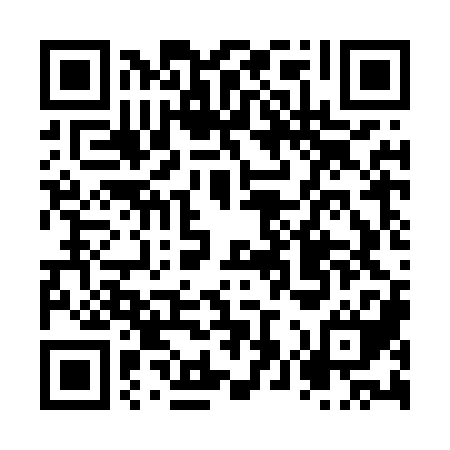 Ramadan times for Bernotiske, LithuaniaMon 11 Mar 2024 - Wed 10 Apr 2024High Latitude Method: Angle Based RulePrayer Calculation Method: Muslim World LeagueAsar Calculation Method: HanafiPrayer times provided by https://www.salahtimes.comDateDayFajrSuhurSunriseDhuhrAsrIftarMaghribIsha11Mon4:524:526:5512:404:276:276:278:2212Tue4:504:506:5212:404:286:296:298:2413Wed4:474:476:5012:404:306:316:318:2714Thu4:444:446:4712:404:326:336:338:2915Fri4:414:416:4512:394:336:356:358:3116Sat4:384:386:4212:394:356:376:378:3317Sun4:354:356:4012:394:366:396:398:3618Mon4:324:326:3712:384:386:416:418:3819Tue4:304:306:3512:384:406:436:438:4020Wed4:274:276:3212:384:416:456:458:4321Thu4:244:246:2912:384:436:476:478:4522Fri4:204:206:2712:374:446:496:498:4823Sat4:174:176:2412:374:466:516:518:5024Sun4:144:146:2212:374:486:536:538:5225Mon4:114:116:1912:364:496:556:558:5526Tue4:084:086:1612:364:516:576:578:5727Wed4:054:056:1412:364:526:596:599:0028Thu4:024:026:1112:354:547:017:019:0329Fri3:583:586:0912:354:557:037:039:0530Sat3:553:556:0612:354:577:057:059:0831Sun4:524:527:041:355:588:078:0710:101Mon4:484:487:011:345:598:098:0910:132Tue4:454:456:591:346:018:118:1110:163Wed4:414:416:561:346:028:138:1310:194Thu4:384:386:531:336:048:158:1510:215Fri4:344:346:511:336:058:168:1610:246Sat4:314:316:481:336:078:188:1810:277Sun4:274:276:461:336:088:208:2010:308Mon4:244:246:431:326:098:228:2210:339Tue4:204:206:411:326:118:248:2410:3610Wed4:164:166:381:326:128:268:2610:39